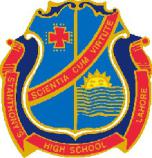 St. Anthony’s High School Lahore CanttSeating  Arrangement  for  Students  during  Covid-19  w.e.f  15-09-2020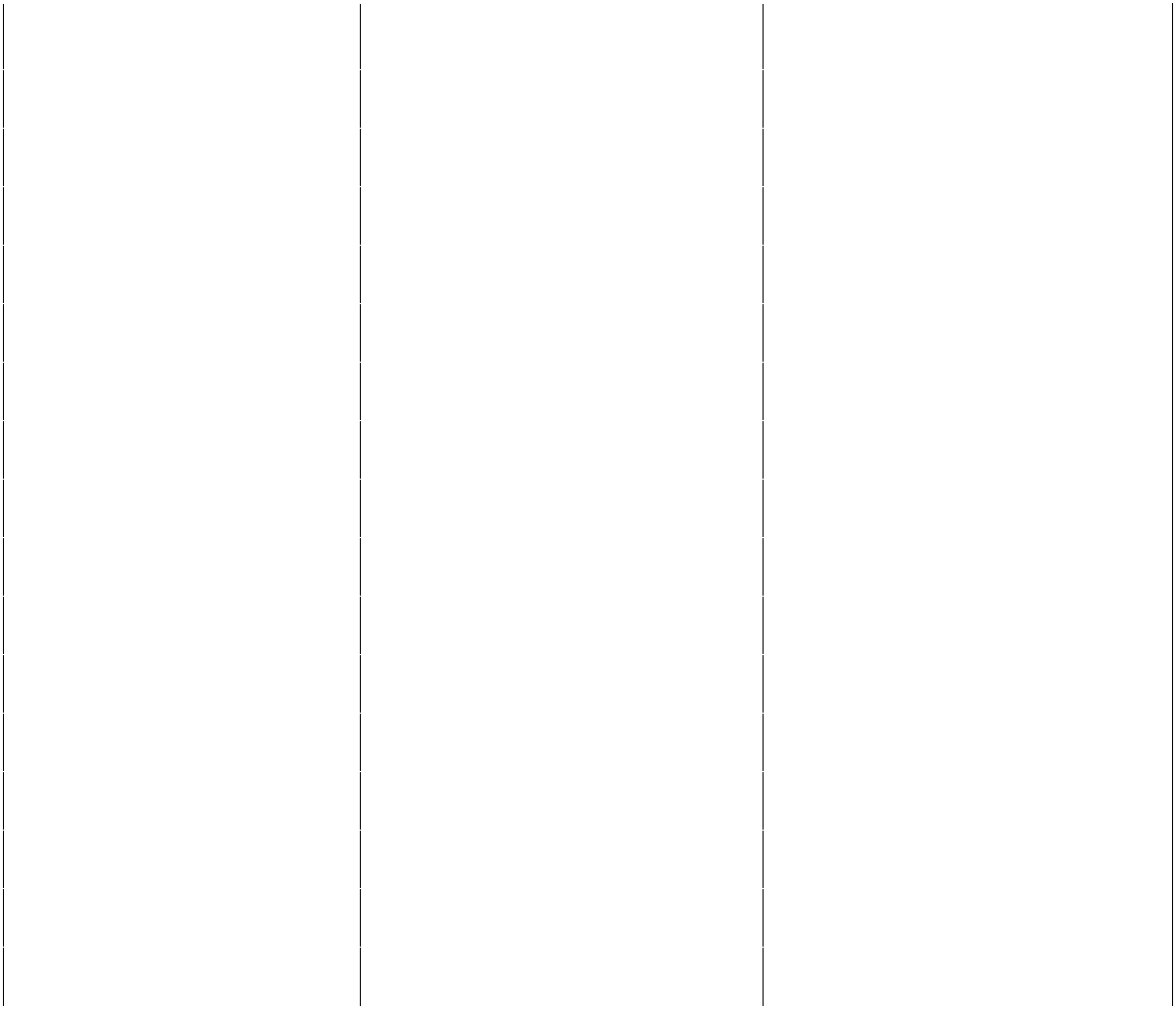 Class : TwoSection: WhiteSection: WhiteGROUPGROUPB( Tuesday , Thursday ,Saturday )( Tuesday , Thursday ,Saturday )( Tuesday , Thursday ,Saturday )( Tuesday , Thursday ,Saturday )( Tuesday , Thursday ,Saturday )( Tuesday , Thursday ,Saturday )( Tuesday , Thursday ,Saturday )( Tuesday , Thursday ,Saturday )( Tuesday , Thursday ,Saturday )Roll  NumberName ofName ofName ofStudentStudentFather  Name18.2349ShaizaKashifKashif19.2353KhadijhKhadijhZeeshanZeeshanZeeshanM. Zeeshan20.2366AzaanAli21.2368ShahzeenShahzeenShahzeenIrfanIrfan22.2380AmrickAmrickJohnJohn23.2396JohnMathewMathewMathewMathew24.2426SorshaneSorshaneSorshaneAallamAallamShahShah25.2428ElijahJohnJohnJohn26.2450AneelFazalFazal27.2515KhalilHassanHassanHassanAhmedAhmedAhmed28.2520GabrielGabrielSethSethWilliamWilliamWilliam29.2539DiamImranImranImran30.2540ImziahImziahImranImran31.2608MujtabMujtabImranImranImran32.2613ShazeelShazeelNaeemNaeemNaeemNaeem33.SaresMaqsoodMaqsoodMaqsoodMaqsoodMaqsood